Dotacja celowaDom Pomocy Społecznej w Grodzicznie w 2021r. otrzymał od Wojewody Warmińsko-Mazurskiego dotację celową na  "Dofinansowanie działalności domów pomocy społecznej"  w kwocie ogółem: 16.946,00 zł  z tego:- 7.598,00 zł z przeznaczeniem na realizację bieżących zadań własnych,-9.348,00 zł  z przeznaczeniem na realizację zakupów inwestycyjnych.Całkowity koszt zadania wynosi  21.183,00 złW ramach realizacji zadań bieżących zakupiono: suszarkę bębnową,
a w ramach realizacji zakupów inwestycyjnych zakupiono: pralkę przemysłową.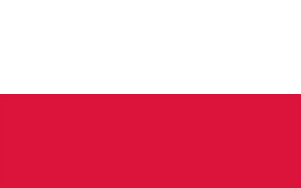 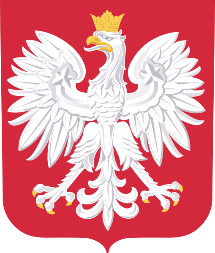 